ASHISH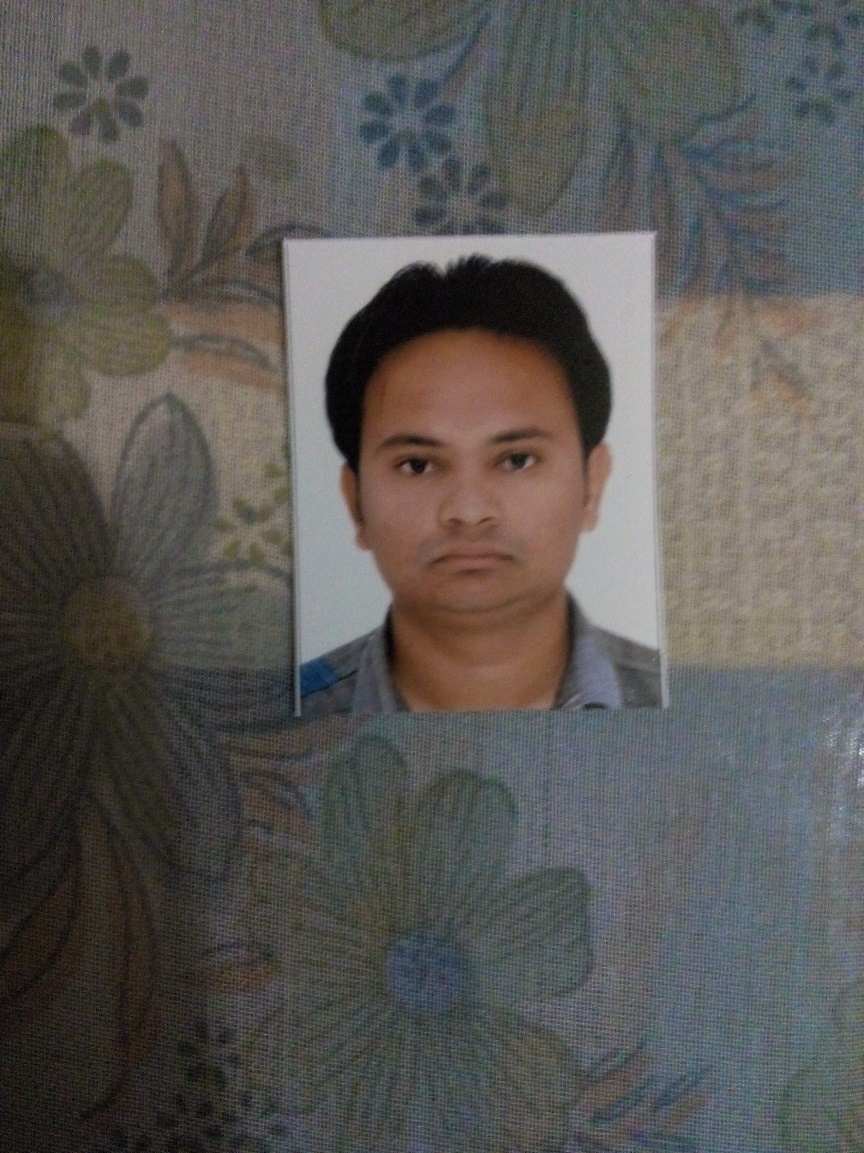 ASHISH.290306@2freemail.com    Profile:I am a UK graduated Electronic Engineer and I am looking to get a technical sales engineering  position with electronic equipment manufacturing company and then explain technical services to the clients.Summary of skills:Experience in selling electronic products.Strong technical and organizational skills.Smart communication skills.Ability to travel within and outside the state.Outstanding negotiation and coordinating skills.  Work Experience:Technical sales Engineer  Parth Engineering Limited, India                                                 January 2011 to August 2012Meet clients, understand their needs and develop relationships.Communicate clients’ requirement to research and development team.Convince clients about the quality, price and after sales service.Provide technical assistance to the clients.Coordinate sales projects and meet sales targets.Technical sales Engineer  NBA Engineering, UK                                                                    March 2014 to August 2015Provided demonstration to clients and explained products’ benefits.Modified and adjusted products considering client’s needs.Responded to technical and functional queries of the clients.Staffordshire University, UK                                                           August 2015 to January 2016PhD Researcher on Biomass to electricityTo find out the Automatic Sensor Network & Harmonic Filter which will reduce the Harmonic from the Gas.To study about the uniform flam of biomaterial, Combustion and Gasification process. To design a large scale up to 5MW biomass power generation plant.To find out the solution from Thermodynamic for increasing electric efficiency for Biomass power plant.To find out the best filter for syngas gas cleaning.Education Qualification Master of Science in Electronic Engineering from Staffordshire University, UK in 2015.Result 2:1Bachelor of Science in Physics from Saurashtra University, India in 2011.Result 86 %Technical Skills Auto CADBasic technical skills for an engineerMatlab LabVIEWPlc Controlling Embedded Real Time controllingProject management 